Los precios son por habitación y noche, con desayuno/s e IVA incluidos. Precio sujeto a disponibilidad en el momento de efectuar la reserva.Los siguientes datos son los que aparecerán en la factura final que se le enviará por e-mail al cliente. La factura será emitida una vez recibido el pago.Pago mediante tarjeta de crédito (por favor indique tipo)Master Card/Euro Card   Visa   American Express   Diners Club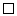 Con mi firma declaro haber leído y aceptado las condiciones mencionadas.FORMULARIO DE RESERVA DE HOTEL“XXIV SIMPOSIO DEL GRUPO ESPECIALIZADO DE CRISTALOGRAFIA Y CRECIMIENTO CRISTALINO”HOTELIndividualDoble uso individualDobleMarcarMELIÁ BILBAO *****115,50 €132 €BARCELÓ NERVIÓN ****65 €72 €85 €HESPERIA BILBAO ****71,50 €81,40 €HESPERIA ZUBIALDE ****60,50 €70,40 €ERCILLA ****73,33 €98 €PETIT PALACE ARANA ***67,59 €74,55 €104,10 €NH DEUSTO ***59,40 €70,40 €80,30 €Fecha llegada:Fecha llegada:Fecha llegada:Fecha llegada:Fecha llegada:Fecha llegada:Fecha llegada:Fecha salida:Fecha salida:Fecha salida:Tipo de habitación:            individualindividualdoble uso individualdoble uso individualdobleObservaciones:Observaciones:Observaciones:Observaciones:Observaciones:Observaciones:Observaciones:Observaciones:Observaciones:Observaciones:Número de nochesNúmero de nochesxx(tarifa )=(tarifa )=(tarifa )=(tarifa )=(tarifa )=€CONTACTO DEL SOLICITANTENombre / Empresa:Nombre / Empresa:Apellidos:Apellidos:DNI / CIF:DNI / CIF:Dirección:Dirección:CP:Ciudad:País:País:Teléfono de contacto (fijo, mv…):Teléfono de contacto (fijo, mv…):E-mail:E-mail:OPCIONES DE PAGONúmero de tarjeta:                                                                              Caducidad:        /                        Caducidad:        /                        Titular de la tarjeta como conste en la misma :Titular de la tarjeta como conste en la misma :Firma del titular:Fecha:                   /                     / Firma: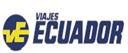 VIAJES ECUADORCl. Gran Vía 81, 2º Plt. 48011 BilbaoTlf: +34 94 442 10 45upv-ehu@globalia.com